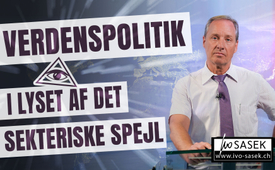 Verdenspolitik i lyset af det sekteriske spejl (af Ivo Sasek)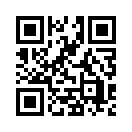 Her bliver den aktuelle verdenspolitik for en gangs skyld målt i lyset af et kultspejl. Hvor vidt en institution er en sekt afhænger ikke af, hvor stor eller aktiv den er, men af hvor meget den misbruger det store hele til sine egne egoistiske interesser. Selv en stat kan derfor blive en kult, hvis den hæver sig selv over det fælles bedste. Den "store nulstilling" kommer i fokus. For en åbenlys overflod af TOP-INFO om den "store nulstilling", se EXPRESS NEWSPAPER 40/ 21. juni - et must at læse! [læs mere]Weltpolitik im Licht des Sektenspiegels
(von Ivo Sasek)

Heute bemessen wir einmal die gegenwärtige Weltpolitik im Lichte eines Sektenspiegels. 

Denn schon seit Jahrzehnten ist es zur gängigen Praxis geworden, allerlei Aktivisten und ihre Bewegungen in aller Öffentlichkeit nach festgelegten Sektenkriterien zu bewerten – und zwar zunehmend einerlei, ob es sich gerade um eine religiöse, um eine politische, eine wirtschaftliche, wissenschaftliche oder sonstige Querdenkerbewegung handelt. 

Wer immer zu viel Einfluss gewinnt, verfällt den Sekten-Beurteilungskriterien. 

So läuft das heute. 

Diese entstammen wiederum der Sekten-Informationsstelle oder verschiedenen Informationsstellen, wie etwa der schweizerischen infoSekta, der deutschen Sekteninfo, der österreichischen „Bundesstelle für Sektenfragen“ usw. 

Wir fragen: Was ist überhaupt eine Sekte? 

Der Terminus Sekte stammt ja von Sektor. 

Das Wesen einer Sekte bezeichnet somit primär eine Gruppe, die sich selber oder andere von einem großen Gesamten oder Ganzen ausgrenzt. 

Wir fragen nun, ob diejenigen, die gerade die ganze Welt herumkommandieren, sich überhaupt selber noch im Rahmen unserer menschlichen Gesamtheit drin bewegen oder ob sie sich vielleicht selber sektenhaft von uns allen ausgegrenzt haben.

Bevor wir dies aber tun, hier zunächst einmal acht ganz typische Sektenmerkmale im Überblick: 

1) Sekten unterstehen Führungspersönlichkeiten, deren Aussagen nicht hinterfragbar sind und denen allenfalls sogar Verehrung zukommt

2) Sekten sorgen für Regulation vieler Bereiche des Lebens

3) Sekten haben einen (institutionalisierten oder informellen) Kontrollmechanismus zur Überwachung des Verhaltens der einzelnen Mitglieder 

4) Sekten haben Elitebewusstsein, was ihre eigene Organisation betrifft




5) Sekten sorgen für eine Innen-Außen-Spaltung mit Abwertung der Außenwelt, ebenso für eine systematische Abwertung des bisherigen Lebens

6) In Sekten herrscht Endogamie, d.h. ein Verbot oder die Ächtung von Herzensbeziehungen zu Außenstehenden

7) Eine Sekte sorgt für eine hohe zeitliche Inanspruchnahme ihrer Mitglieder

8) Eine Sekte sorgt auch für eine weitgehende Indienstnahme der finanziellen Ressourcen ihrer Mitglieder u.a.m.

1) Sekten unterstehen Führungspersönlichkeiten, deren Aussagen nicht hinterfragbar sind und denen allenfalls sogar Verehrung zukommt

Fakt ist, dass wir in einer Welt leben, in der alle zunehmend drangsaliert und verfolgt werden, die öffentliche Diskurse, sprich Fachgespräche, einfordern, so etwa über die aktuell äußerst fragwürdige Corona-Politik, oder über die einseitige Berichterstattung ganz offenkundig gleichgeschalteter Mainstream-Medien, oder über diverse physikalische Unmöglichkeiten, die unsere Welt nachhaltig verschlechtert haben – wie etwa bei 9/11, wo 120.000 t Beton durch ein paar Kerosintanks pulverisiert worden sind; 

wo drei Wolkenkratzer durch nur zwei Flugzeuge im freien Fall zu Staub geworden sind, um nur gerade diese zwei berühmten Beispiele zu nennen. 

Wer immer auf öffentliche Diskurse mit unabhängigen Fachleuten bestand, erlebte auf der Stelle die Hölle; ja noch mehr: 

Wer sich auch nur schon im Ansatz gleich selber an Gesprächen, Entwicklungen beteiligen wollte. Bis dato wird es immer schlimmer. 
. 
Wer sich nicht von vornherein unter die globalistisch vorgegebenen Sichtweisen beugt, sprich, wer nicht ins gleiche Horn der weltpolitisch vorgegebenen Korrektheit bläst, erfährt gerade gnadenlose und brutale Ausgrenzung.


Und dies selbst bei leisesten Andeutungen auf undiskutabel physikalische Unmöglichkeiten. 


Eine verborgene graue Eminenz kontrolliert gerade weltweit Zehntausende fragende und Diskurshungrige Erdenbürger, indem sie diese gnadenlos ausgrenzt, herabsetzt, lächerlich macht, diskriminiert, verleumdet, inkriminiert, ja, zunehmend auch blockiert in den Medien und im Internet löscht, sie verfolgt und bestraft. 

Nicht hinterfragen dürfen und von der Gesamtgestaltung ausgegrenzt werden, sind aber typische erste Sektenmerkmale. 


Während auf der einen Seite alle nach öffentlichem Gespräch Dürstenden postwendend als Querulanten, als Fake-Newser, Corona-Leugner, Nazis, Antisemiten und dergleichen stigmatisiert werden, fällt auf der anderen Seite allen gewollten Führungspersönlichkeiten regelrecht Verehrung zu – man denke nur einmal an Bill Gates, Drosten, Wieler und Co., oder an George Soros, Klaus Schwab und dergleichen. 

Auch diese einseitige Verehrung ist gemäß Sektenspiegel ein weiteres klares Sektenmerkmal. 

Wer die Worte oder Werke irgendeines vom Mainstream Hochgejubelten hinterfragt, blitzt auf der Stelle ab:

• Zahllos vergebliche Petitionen mit Millionen Bittstellern beweisen es, dass man deren Favoriten nicht hinterfragen darf – also genau wie in einer Sekte.

• Hunderte oder tausende Demos in aller Welt beweisen dasselbe. 

• Zahllose offene Briefe durch höchstrangige Persönlichkeiten und Verbände beweisen es. 


Denn alles war vergebliche Liebesmühe – wie einer Sekte gegenüber!


• Nur eine komplett befangene politische Seilschaft, ein Terrorregime oder eine gemeingefährliche Sekte könnte so massenhafte Warnungen ungezählter Vereinigungen einfach kalt in den Wind schlagen, ebenso all die lauten Aufschreie 10.000er Ärzte, Psychologen, tausender Arztverbände, oder Warn-rufe größter Wissenschaftsverbände, Rechtsanwaltsverbände und dergleichen – denn all deren Warnungen verpuffen im Nichts!

• Selbst Tausende von Strafanzeigen – keine öffentlichen Reaktionen!

• Und die systemhörigen Medien schweigen – verweigern immer dreister jeglichen öffentlichen Diskurs – so kennen wir es schon längst! 

Das Sektenkriterium Nummer 1 darf somit, schon allein mit diesen wenigen Hinweisen – es gäbe noch unzählige davon – als eindeutig erfüllt angesehen werden!

Bevor wir aber den Maßstab der übrigen 7 Sektenkriterien an die gegenwärtige Weltpolitik anlegen, fragen wir uns: Wo zeigt sich denn eine diesbezüglich sichtbare Gestalt? 

Jede Sekte hat doch irgendwo eine sich manifestierende Führungsspitze und eine sich manifestierende Körperschaft oder einen sich bemerkbar machenden pyramidalen Aufbau. 

So genau ist es. 

Im Falle dieser – ich wittere hier eine Weltwirtschaftssekte – muss allerdings festgestellt werden, dass sich ihre alleroberste Machtspitze geschickt bedeckt hält. 

Ich nenne das, was über der Spitze ist, eine „bedeckte graue Eminenz“. 


Wenngleich ich im Weiteren, um einer leicht verständlichen Übersicht willen, nur gerade eine 7-teilige, pyramidale Struktur skizziere, bleibt diese natürlich ziemlich ergänzungsbedürftig. 

Das reale Konstrukt gleicht viel eher einem komplizierten neuronalen Netz, wo sich die meisten Beteiligten selbst gegenseitig nicht kennen, weil jeder bloß ein winziges Fragment des gesamten Konstrukts mitbekommt. 

Für den Einstieg aber können wir uns ohne Beschwer mit jenen Institutionen begnügen, die sich insbesondere seit Corona deutlich zeigen. Nie zuvor wurden nämlich befremdliche weltweite Strukturen deutlicher sichtbar wie gerade jetzt. 
Zieht man also an diesem sich zeigenden „roten Faden“, gelangt man irgendwann ganz von allein auch zu der noch unsichtbaren „grauen Eminenz“ dieser sektenhaften Pyramide. 

Markieren wir also zuerst einmal nur die Spitze der Pyramide und fragen uns: Wo zeigen sich sichtbare Führer, die nicht zur gewählten staatlichen Ganzheit gehören, sich aber als Sektoren, sprich Sektierer, über staatliche Gesamtheiten hinaus erheben? 

Fündig wurde ich zum Beispiel beim WEF, sprich bei dem Welt-Wirtschafts-Forum, das jährlich bei uns in der Schweiz tagt. 

Nehmen wir das WEF daher einmal als deutlich sichtbar gewordenen Kopf der Pyramide! 
  Verdenspolitik i lyset af det sekteriske spejl
(af Ivo Sasek)

I dag vil vi vurdere den aktuelle verdenspolitik i lyset af et sekterisk spejl. 


I årtier er det nu blevet almindelig praksis at vurdere alle slags aktivister og deres bevægelser offentligt ud fra faste sekteriske kriterier - og i stigende grad uanset om der er tale om religiøse, politiske, økonomiske, videnskabelige eller andre sidetænkende bevægelser. 



Den, der får for stor indflydelse, bliver offer for sektens dømmekriterier. 

Det er sådan, det fungerer i dag. 

Disse kommer igen fra Sekten-Informationsstelle eller forskellige informationsorganer som f.eks. det schweiziske infoSekta, det tyske Sekteninfo, det østrigske "Bundesstelle für Sektenfra-gen" osv. 

Vi spørger: Hvad er en sekt egentlig? 

Udtrykket "sekt" stammer fra Sektor. 

Essensen af en sekt henviser således primært til en gruppe, der udelukker sig selv eller andre fra en større helhed eller helhed. 


Vi spørger nu, om de, der i øjeblikket styrer hele verden rundt, selv stadig bevæger sig inden for rammerne af vores menneskelige helhed, eller om de måske har udelukket sig selv fra os alle på en sekterisk måde.



Inden vi gør det, er der dog en oversigt over otte meget typiske sektekarakteristika: 


1) Sekter styres af ledere, hvis udtalelser ikke kan drages i tvivl, og som måske endda bliver æret.


2) Sekter regulerer mange aspekter af livet.

3) Sekter har en kontrolmekanisme (institutionaliseret eller uformel) til at overvåge de enkelte medlemmers adfærd. 


4) Sekter har en elite bevidsthed om deres egen organisation.




5) Sekter giver mulighed for en indre-ydre splittelse med devaluering af omverdenen samt en systemisk devaluering af tidligere liv.


6) I kulter er der endogami, dvs. et forbud mod eller forbud mod hjerteforhold med udenforstående.

7) En kult sikrer en høj tidsmæssig forpligtelse for sine medlemmer.

8) En kult gør også i vid udstrækning brug af medlemmernes økonomiske ressourcer osv.


1) Sekter er underlagt ledere, hvis udtalelser ikke kan drages i tvivl, og som i bedste fald endog bliver æret.


Faktum er, at vi lever i en verden, hvor alle i stigende grad chikaneres og forfølges, der kræver offentlig debat, dvs. ekspertdiskussioner, f.eks. om den nuværende yderst tvivlsomme Corona-politik, eller om den ensidige rapportering i de helt åbenlyst homogene mainstreammedier, eller om forskellige fysiske umuligheder, der permanent har forringet vores verden - som f.eks. den 11. september, hvor 120.000 tons beton blev pulveriseret af et par petroleumstanke; 

hvor tre skyskrabere blev til støv af blot to fly i frit fald, for blot at nævne disse to berømte eksempler.


Den, der insisterede på en offentlig debat med uafhængige eksperter, blev sendt i helvede på stedet, ja, endnu mere: 

den, der ønskede at deltage i diskussionerne, fik straks en udvikling. Indtil nu er det blevet værre og værre. 
. 

Enhver, der ikke fra starten bøjer sig for de globalistiske forudbestemte synspunkter, dvs. enhver, der ikke blæser i samme horn af verdenspolitisk forudbestemt korrekthed, oplever nådesløs og brutal udelukkelse. 


Og dette selv med de mindste antydninger af ubeskrivelige fysiske umuligheder. 



En skjult grå eminence kontrollerer netop verden over titusindvis af spørgende og diskurshungrende jordboere ved nådesløst at udelukke, nedgøre, latterliggøre, diskriminere, bagvaske, bagtale, inkriminere, ja, i stigende grad også blokere i medierne og på internettet, slette, forfølge og straffe dem. 


At man ikke har lov til at stille spørgsmål og at blive udelukket fra det overordnede design er imidlertid typiske karakteristika for den oprindelige kult.

Mens alle dem, der tørster efter offentlig debat, på den ene side stigmatiseres som ballademagere, falske journalister, korona-benægtere, nazister, antisemitter og lignende, bliver alle ønskede ledere på den anden side ligefrem tilbedt - tænk blot på Bill Gates, Drosten, Wieler og Co. eller George Soros, Klaus Schwab og lignende. 





Også denne ensidige tilbedelse er ifølge Sektenspiegel et andet tydeligt sektekarakteristikum.

Enhver, der sætter spørgsmålstegn ved ord eller værker af nogen, der er ophøjet af mainstream, bliver afvist på stedet:

- Utallige forgæves andragender med millioner af underskrivere beviser, at det ikke er tilladt at sætte spørgsmålstegn ved deres favoritter - med andre ord, ligesom i en kult.

- Hundredtusindvis af demonstrationer over hele verden beviser det samme. 

- Utallige åbne breve fra højtstående personligheder og sammenslutninger beviser det. 

Fordi alt var et nyttesløst kærlighedsarbejde - ligesom en sekt!


- Kun en fuldstændig forudindtaget politisk klike, et terrorregime eller en morderisk sekt kan simpelthen koldt kaste sådanne masseadvarsler fra utallige foreninger i vinden, ligesom alle de højlydte råb fra 10.000 læger, psykologer, tusindvis af lægeforeninger eller advarselsråb fra de største videnskabelige foreninger, advokatsammenslutninger og lignende - fordi alle deres advarsler forstumper til ingenting!


- Selv tusindvis af straffesager - ingen offentlige reaktioner!

- Og de medier, der hører til systemet, holder mund og nægter mere og mere skamløst enhver offentlig debat - så vi har vidst det længe! 

Sektens kriterium nr. 1 kan derfor allerede alene med disse få indikationer - der ville være utallige af dem - betragtes som klart opfyldt!

Men før vi anvender standarden for de andre 7 sektkriterier på den aktuelle verdenspolitik, spørger vi os selv: Hvor er der en synlig figur i denne henseende? 

Enhver kult har et eller andet sted et manifesterende lederskab og et manifesterende organ eller en manifesterende pyramidestruktur. 

Det er præcis sådan, det er. 
Men i dette tilfælde - jeg kan lugte en verdensøkonomisk kult her - skal det bemærkes, at den allerhøjeste power top på en smart måde holder lav profil. 

Jeg kalder det, der er over toppen, for en "dækket grå eminence". 

Selv om jeg i det følgende af hensyn til en let forståelig oversigt kun skitserer en 7-delt pyramidestruktur, er der naturligvis behov for en uddybning. 

Den virkelige konstruktion er meget mere som et kompliceret neuronalt netværk, hvor de fleste af deltagerne ikke kender hinanden, fordi alle kun er opmærksomme på et lillebitte fragment af hele konstruktionen.

I første omgang kan vi dog nøjes med de institutioner, som er blevet særligt tydelige siden Corona. Aldrig før har foruroligende verdensomspændende strukturer været tydeligere synlige end lige nu. 
Hvis man trækker i denne nye "røde tråd", vil man til sidst nå frem til den stadig usynlige "grå top" i denne sekteriske pyramide. 


Lad os derfor først markere kun toppen af pyramiden og spørge os selv: Hvor viser der sig synlige ledere, som ikke tilhører den valgte statslige enhed, men som hæver sig over statslige enheder som sektorer, dvs. sekterister? 
Jeg fandt det, jeg søgte, f.eks. i WEF, dvs. i World Economic Forum, som mødes her i Schweiz hvert år. 
Lad os derfor tage WEF som det klart synlige hoved af pyramiden!fra von Ivo SasekKilder:EXPRESS ZEITUNG, Ausgaben 32 und 33/2020 EXPRESS ZEITUNG Ausgabe 40/2021 Klaus Schwab und Terry Mahler in ihrem Buch »Covid-19: Great Reset«, deutsche Version, 2020,
Website des WEF: www.weforum.orgDette kan også interessere dig:#IvoSasek-da - www.kla.tv/IvoSasek-da

#Call-IvoSasek-da - www.kla.tv/Call-IvoSasek-da

#NWO-da - www.kla.tv/NWO-da

#EducationUncensored-da - www.kla.tv/EducationUncensored-da

#WEF-da - www.kla.tv/WEF-daKla.TV - De andre nyheder ... gratis - uafhængige - ucensurerede ...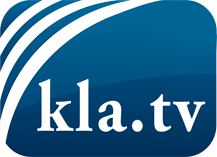 hvad medierne ikke bør tie stille om ...Lidt hørt - af folket, for folket! ...regular News at www.kla.tv/daHold dig opdateret - det er det hele værd!Gratis tilmelding til vores e-mail-nyhedsbrev her: www.kla.tv/abo-enSikkerhedsrådgivning:Desværre bliver modstemmer censureret og undertrykt mere og mere. Så længe vi ikke rapporterer i overensstemmelse med de korporative mediers ideologi og interesser, er vi konstant i fare for, at der vil blive fundet undskyldninger for at lukke eller skade Kla.TV.Så tilmeld dig et internetuafhængigt netværk i dag! Klik her: www.kla.tv/vernetzung&lang=daLicens:    Creative Commons-licens med tilskrivning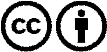 Spredning og gengivelse er tilladt, hvis Kla.TV med kildeangivelse. Intet indhold må præsenteres uden for sammenhæng.
Statsfinansierede institutioner må ikke anvende den uden skriftlig tilladelse fra Kla.TV. Overtrædelse vil blive retsligt forfulgt.